DEAL SATURDAY MARKET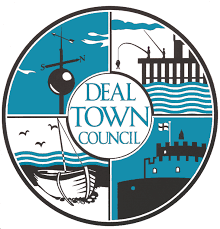         CASUAL WAITING LIST STALLHOLDER APPLICATION FORM      (Please use block capitals to fill in this form)Name: _____________________________________________________________  Trading name: _______________________________________________________You will not be guaranteed a pitch every week. Once signed you are agreeing to be put onto the casual list where you will be contacted at short notice if a pitch becomes free that week. The market officer will strive to let casuals know asap but it might be as little as 1 days' notice. No trader should turn up on a Saturday expecting a pitch unless they have been told by the Market Officer that they have a pitch for that week.If you change your trade or develop new lines you must fill out a new application formApplicant StatementI, the undersigned, declare that the information provided is correct and I agree to uphold the rules and standards of the market and ensure that any of my employees do likewise:Signed: ………………………...................................................Print Name:……………………………….....................................Date……………………………………………Please return to: The Market Officer Tel:  07877 806870    E-mail: chris.hobbs-east@deal.gov.ukDeal Town Council cares to ensure the security of personal data. This is done through appropriate technical measures and relevant policies. Data is kept for the purpose it was collected for and only for as long as is necessary. (See our Privacy Notice & Retention Policy online at: https://www.deal.gov.uk/Deal-TC/gdpr-13588.aspx for further information)Core Product Line:Secondary Product Line:Are you able to trade in wet weather?       Y / NWhat size pitch do you require: 1 Bay            2 Bays          3 Bays    (Each bay is 4m Deep x 2m Wide)For Office use only:For Office use only:Certificate: Seen:Public Liability insurance Photographic proof of identity Food hygiene certification (if applicable)KCC/DDC Trading License (if applicable)